ΕΡΩΤΗΣΗΠρος τον Υπουργό Προστασίας του ΠολίτηΘέμα:Προστασία του αστικού ιστού της Χώρας της Χίου	Στην Πυροσβεστική Υπηρεσία της Χίου, που καλύπτει τις νήσους Χίο, Ψαρά και Οινούσσες, υπάρχει ο αστικός ιστός, που εκτείνεται από την περιοχή των Θυμιανών-Νεχωρίου,νότιο τμήμα του νησιού μέχρι το Βροντάδο στο βόρειο τμήμα του νησιού.	Στην περιοχή αυτή διαμένει το 60%των κατοίκων του νησιού, περίπου 30 με 35 χιλιάδες άνθρωποι.	Σε περίπτωση εκδήλωσης πυρκαγιάς εντός του αστικού ιστού δεν υπάρχει πυροσβεστικό όχημα χωρητικότητας 5 τόνων νερού για πυρκαγιές αστικού τύπου, προκειμένου να αντιμετωπιστεί επαρκώς το συμβάν, δεδομένου ότι οι δρόμοι της πόλης είναι ως επί το πλείστον στενοί. Έτσι χρησιμοποιούνται άλλου τύπου οχήματα, με αποτέλεσμα να γίνεται σπατάλη ανθρωπίνων δυνάμεων και μέσων.Ερωτάται ο κ Υπουργός, τι μέτρα προτίθεται να πάρει η κυβέρνηση για να ενισχυθεί η Π.Υ. Χίου, με όχημα αστικού τύπου χωρητικότητας 5 τόνων νερού. Οι ΒουλευτέςΚομνηνάκα ΜαρίαΠαπαναστάσης ΝίκοςΠαφίλης Θανάσης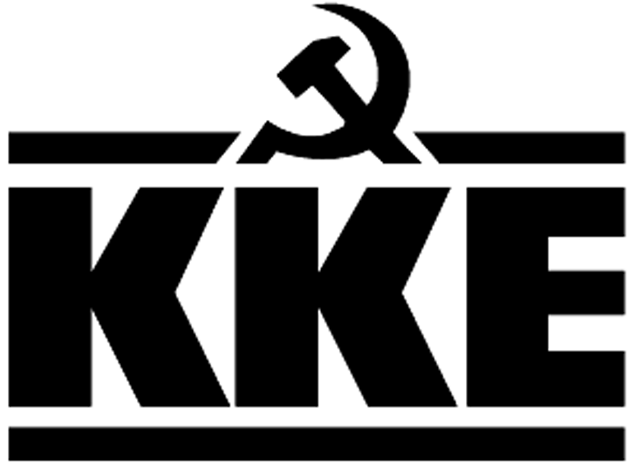 Κοινοβουλευτική ΟμάδαΛεωφ. Ηρακλείου 145, 14231 ΝΕΑ ΙΩΝΙΑ, τηλ.: 2102592213, 2102592105, 2102592258, fax: 2102592097e-mail: ko@vouli.kke.gr, http://www.kke.grΓραφεία Βουλής: 2103708168, 2103708169, fax: 2103707410